ZÁMĚR PRODEJE POZEMKU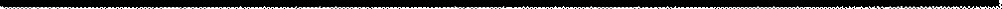 Zastupitelstvo Obce Jívka rozhodlo na svém jednání dne 25.4.2018 o záměru prodeje:katastrální území Janovice u Trutnova pozemková parcela č. 175/3 0 výměře 265 m2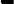 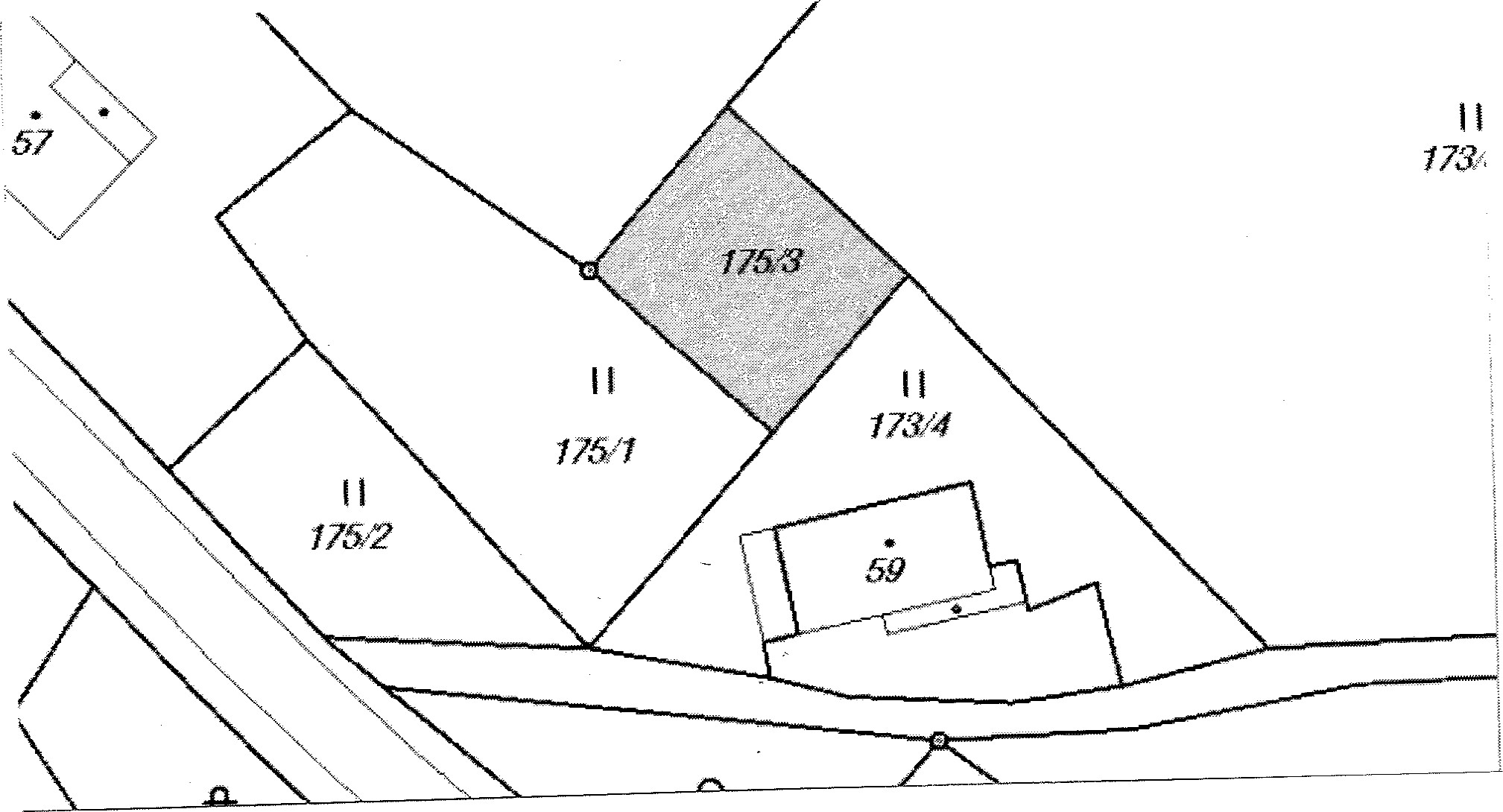 Doba vyvěšení: do 21.5.20184.5.2018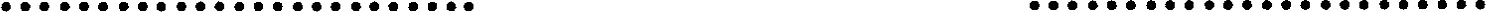 	vyvěšeno	sejmuto